สำหรับผู้ใช้งาน
ที่อยู่เว็บไซต์ : http://lpg1.go.th/OneStopService/
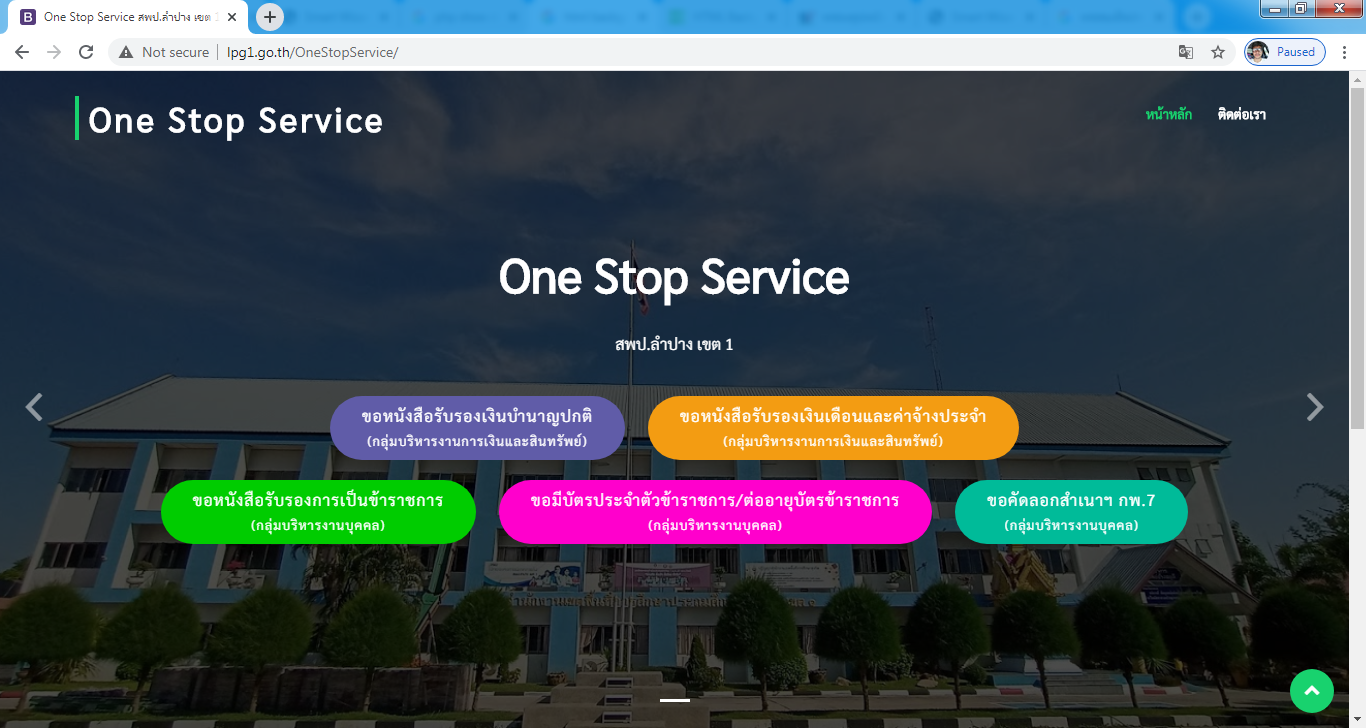 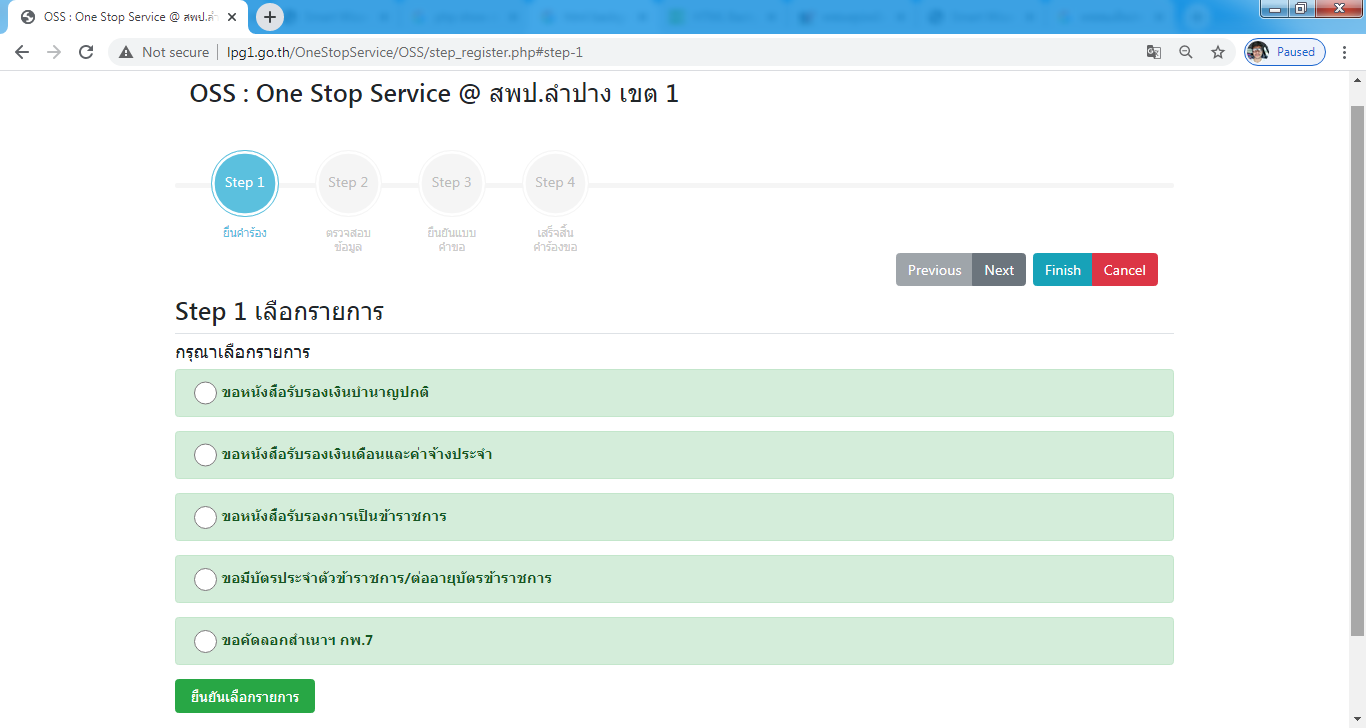 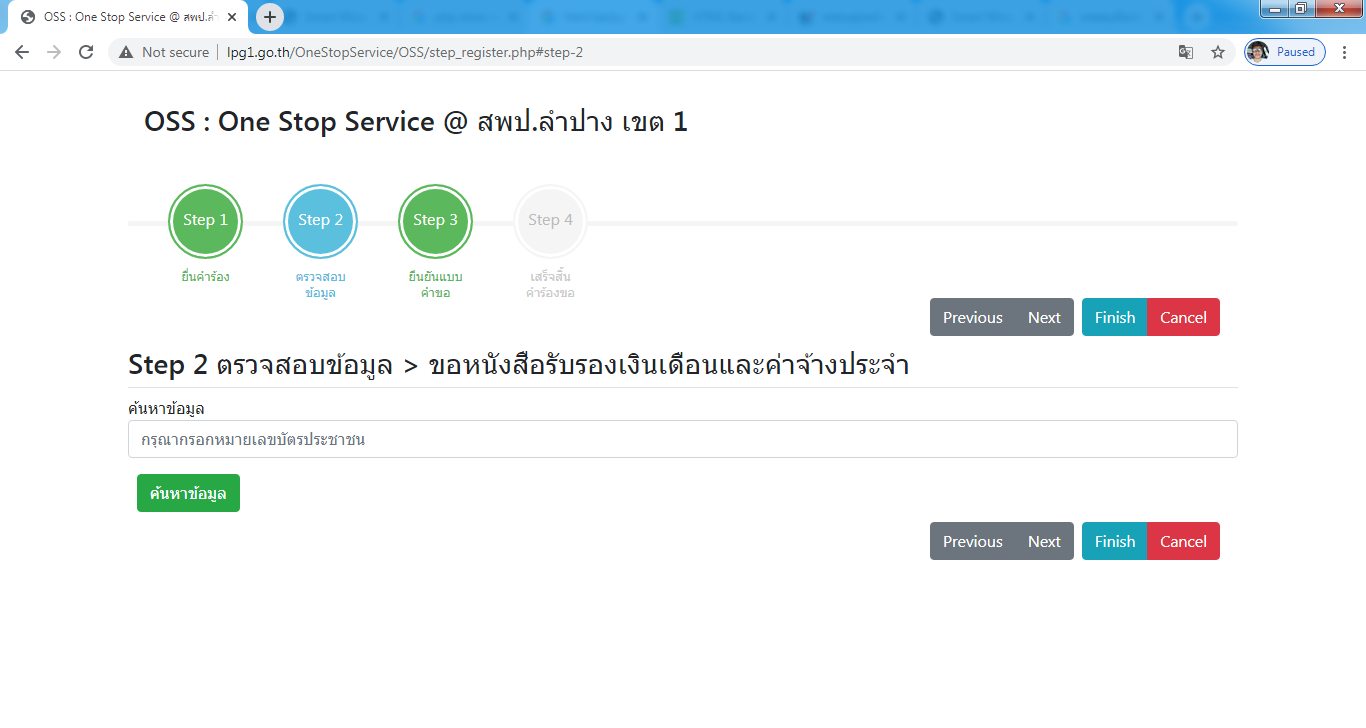 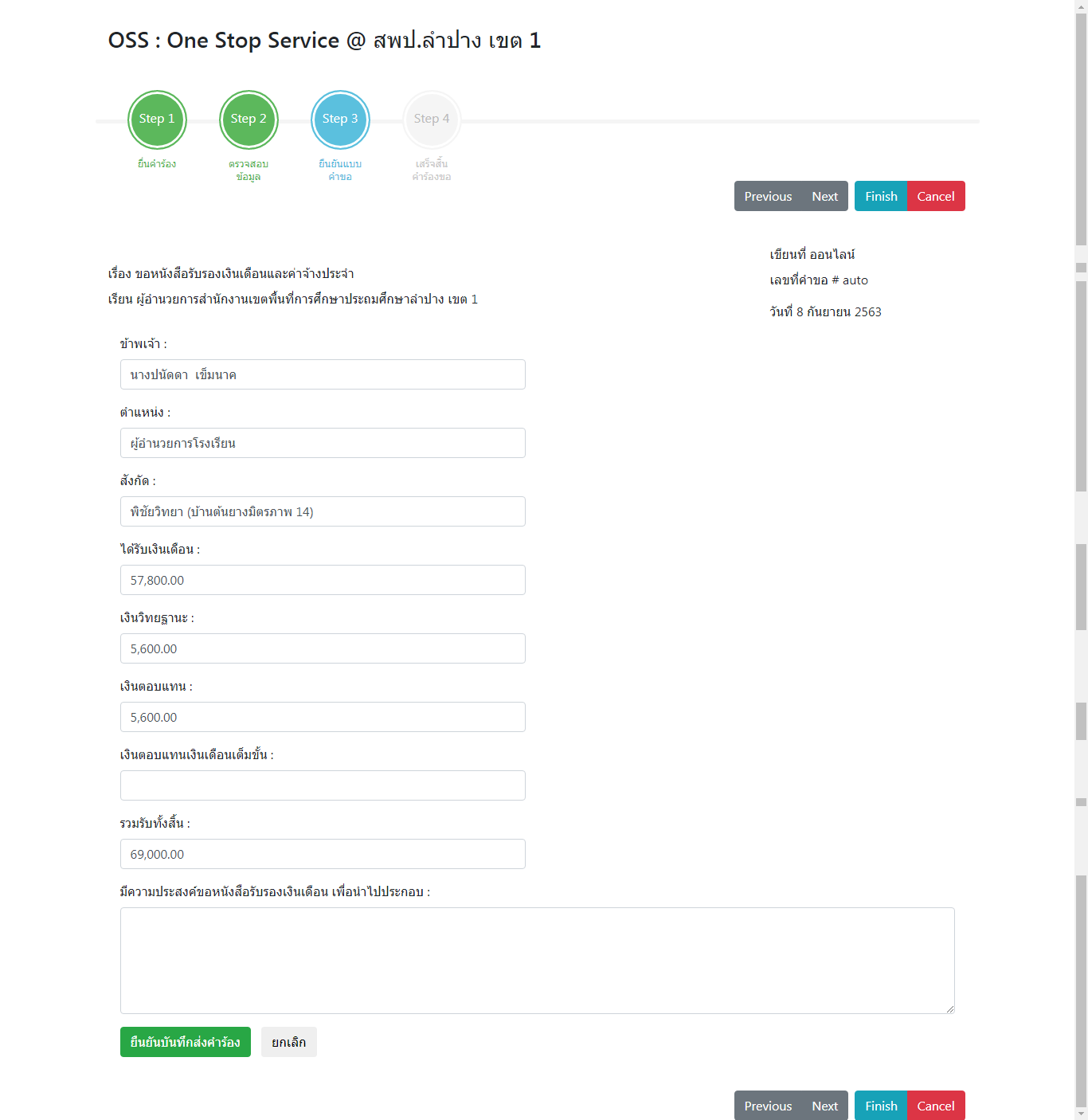 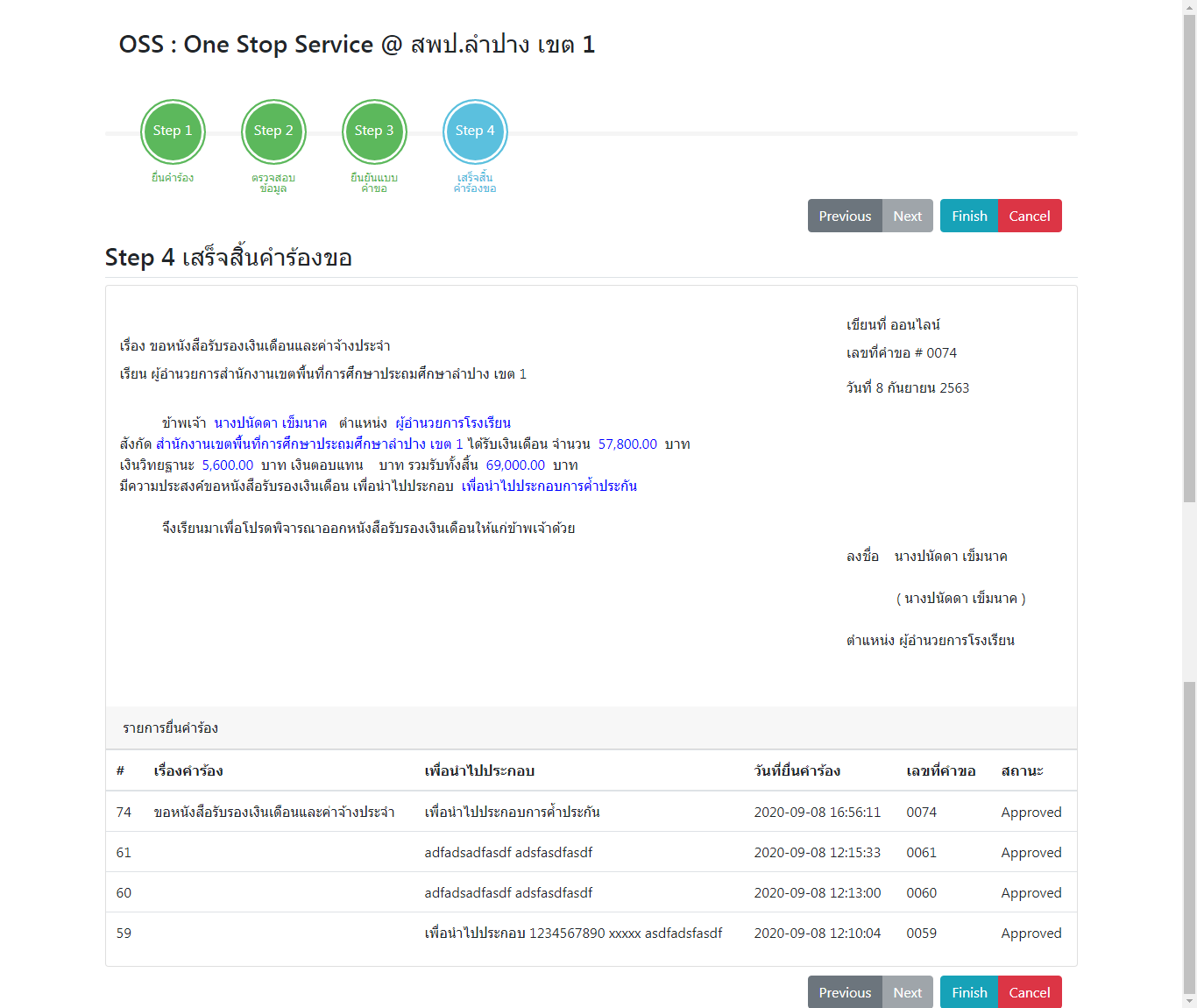 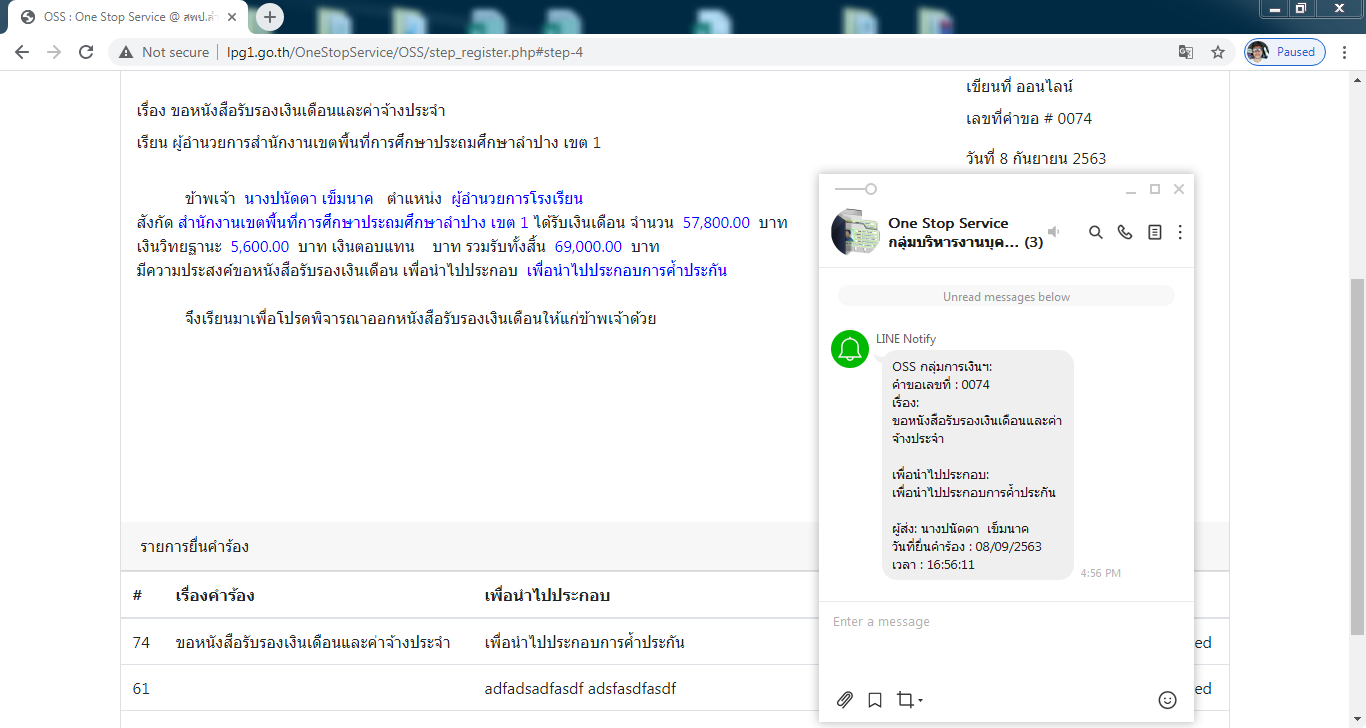 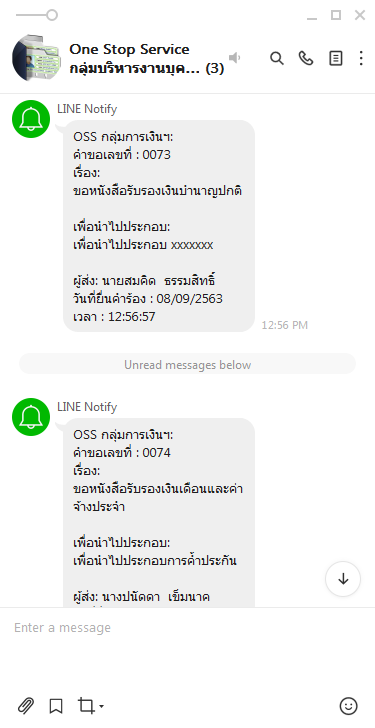 สำหรับเจ้าหน้าที่
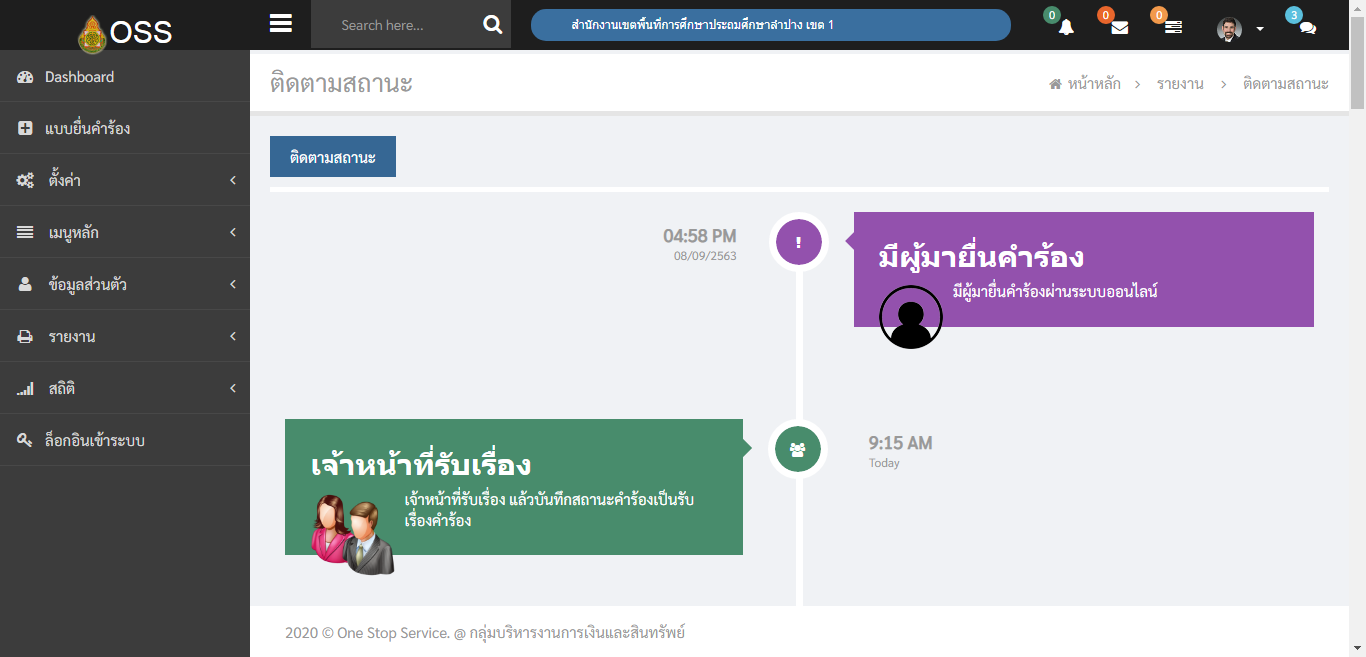 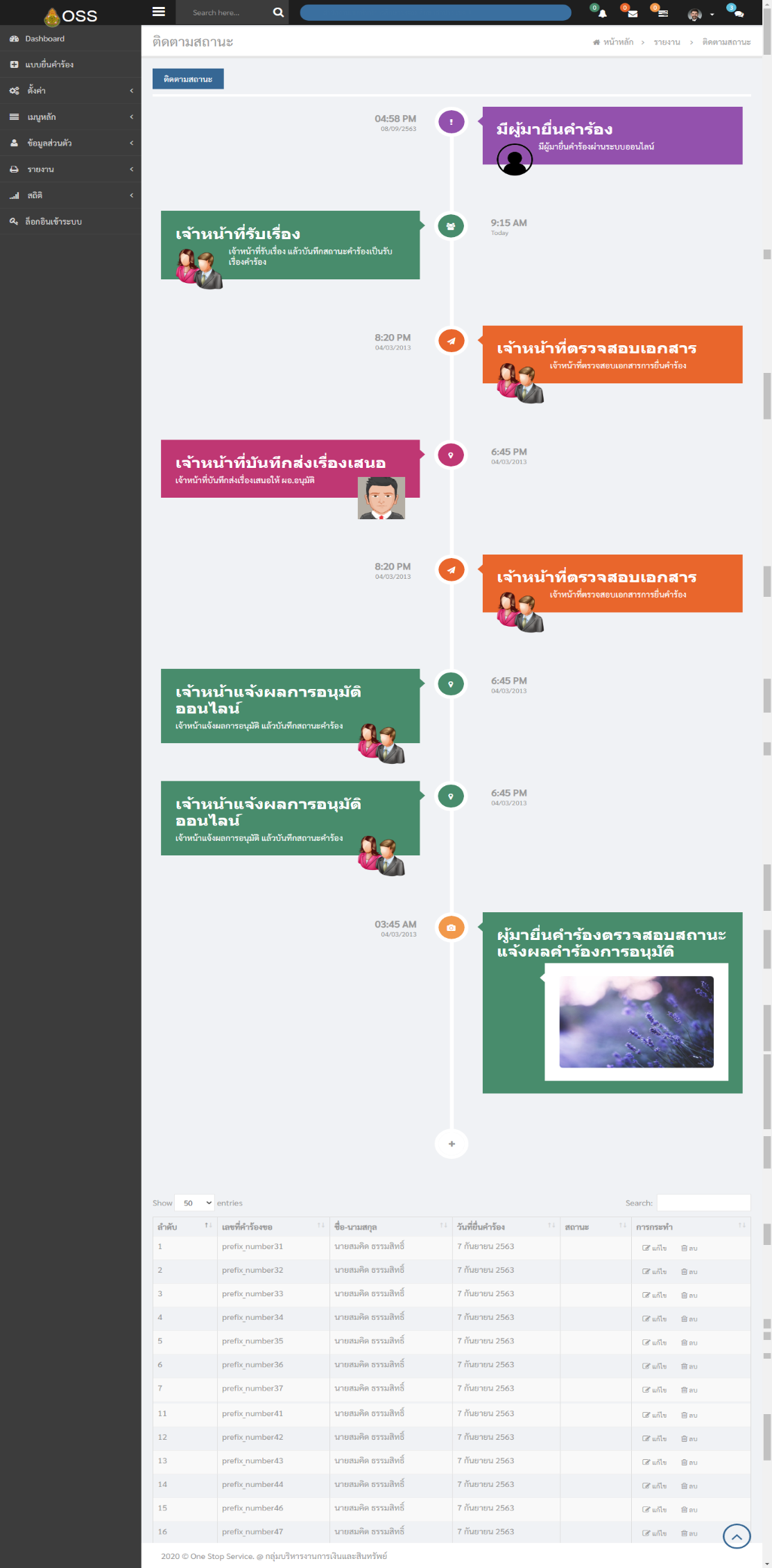 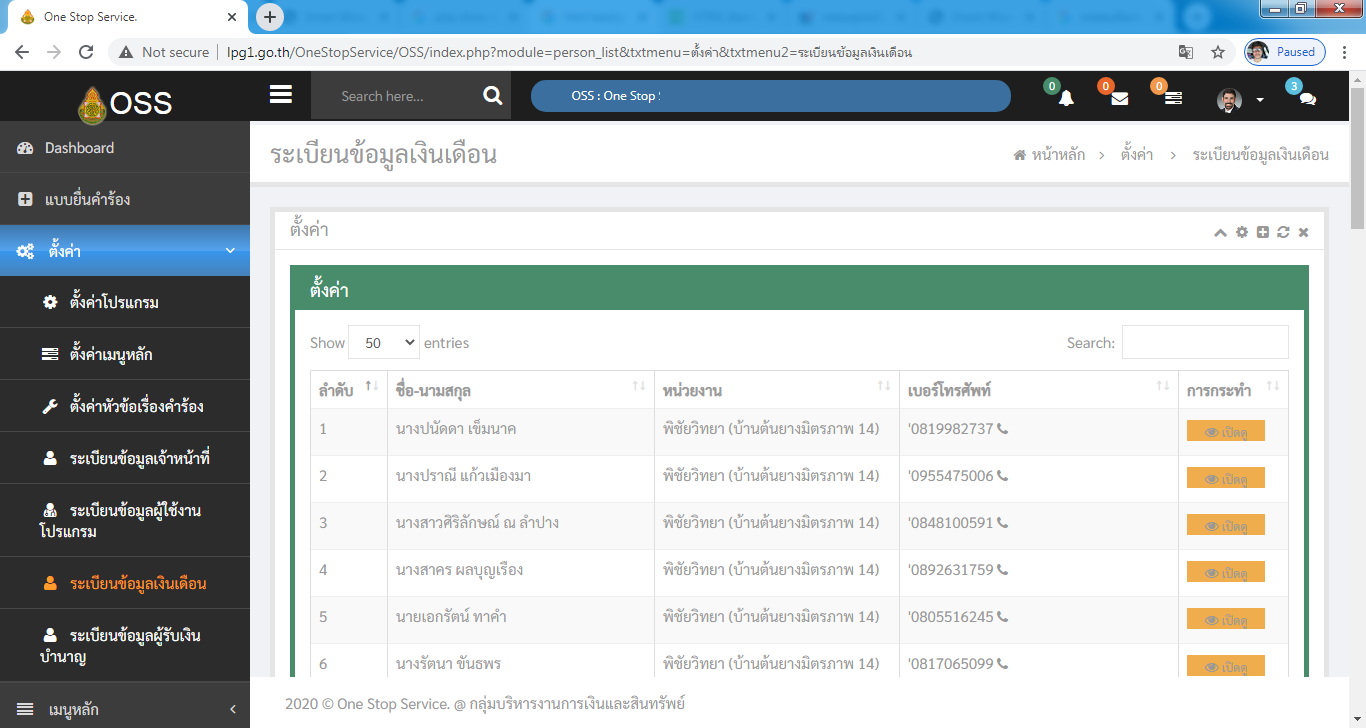 ผังขั้นตอนการทำงานระบบ (Flow chart)
One Stop Service
สพป.ลำปาง เขต 1
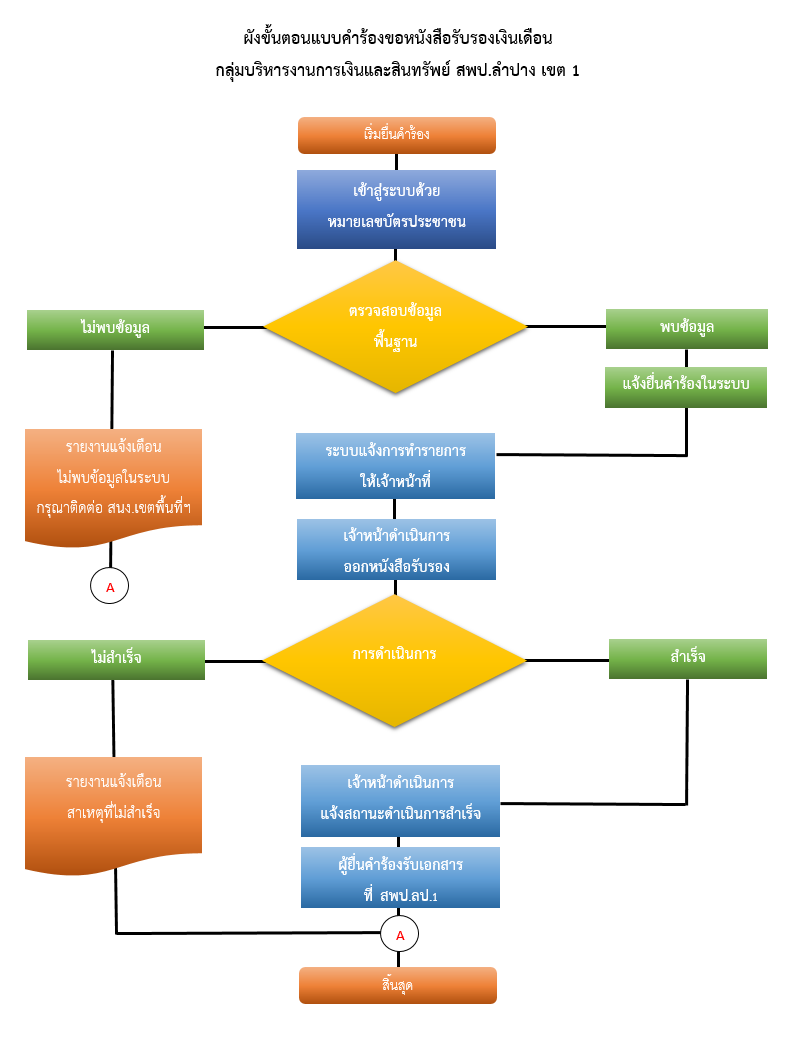 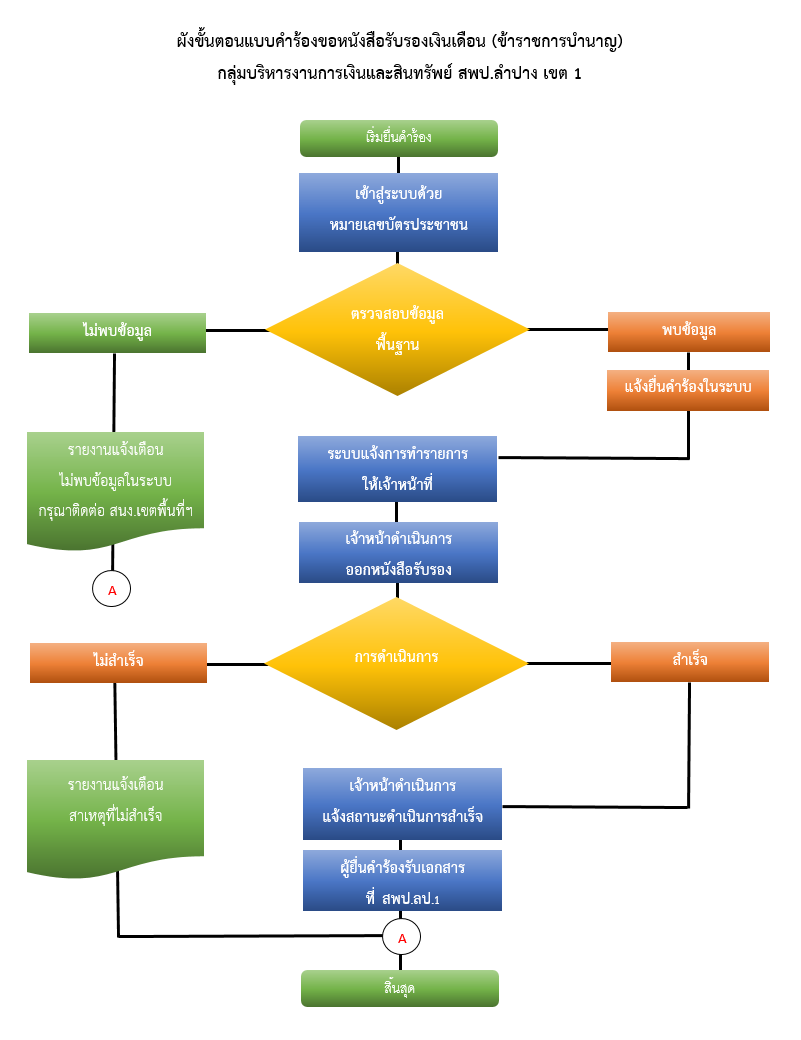 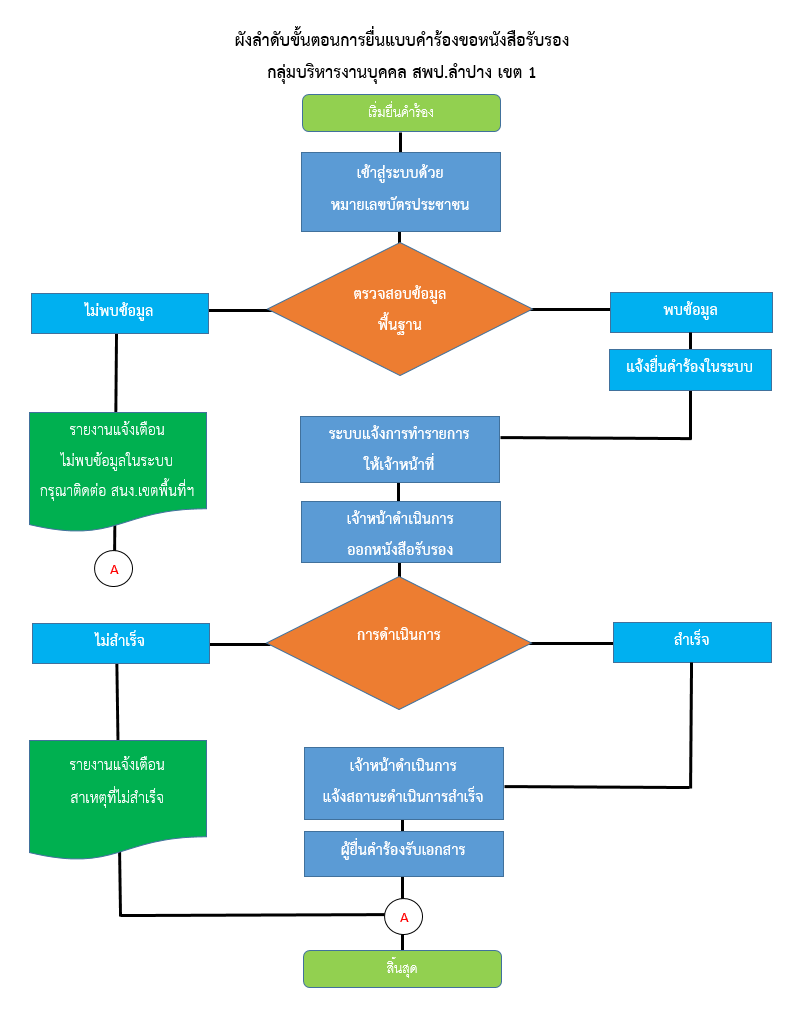 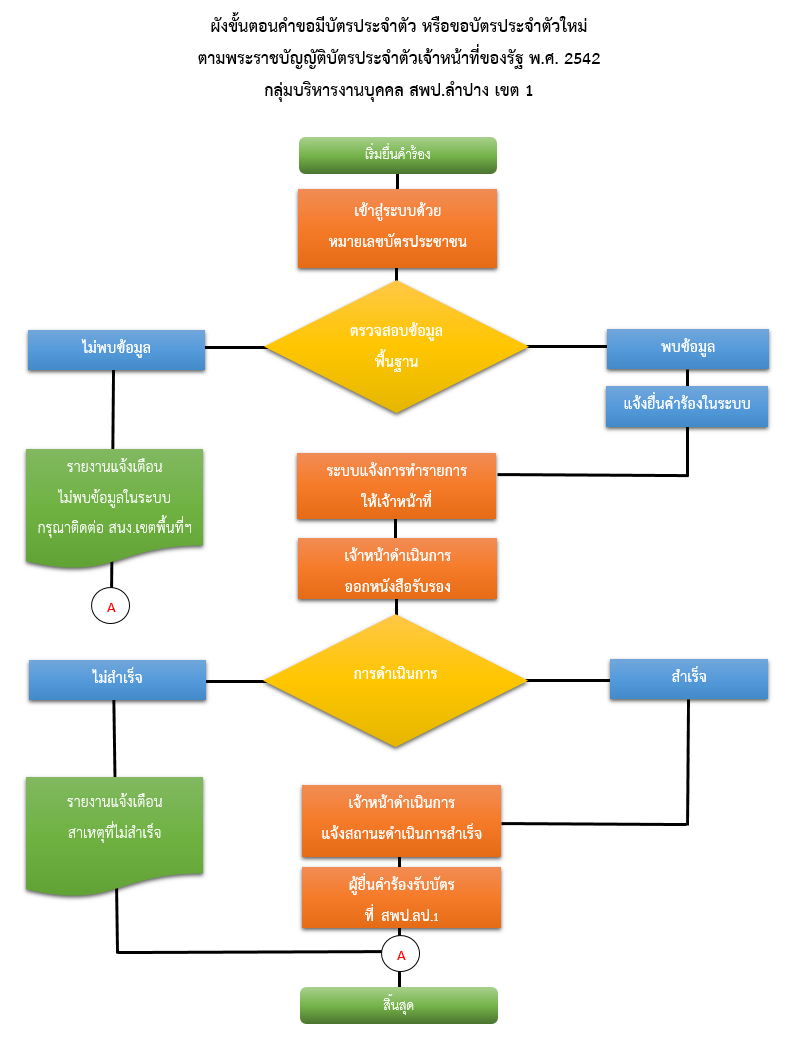 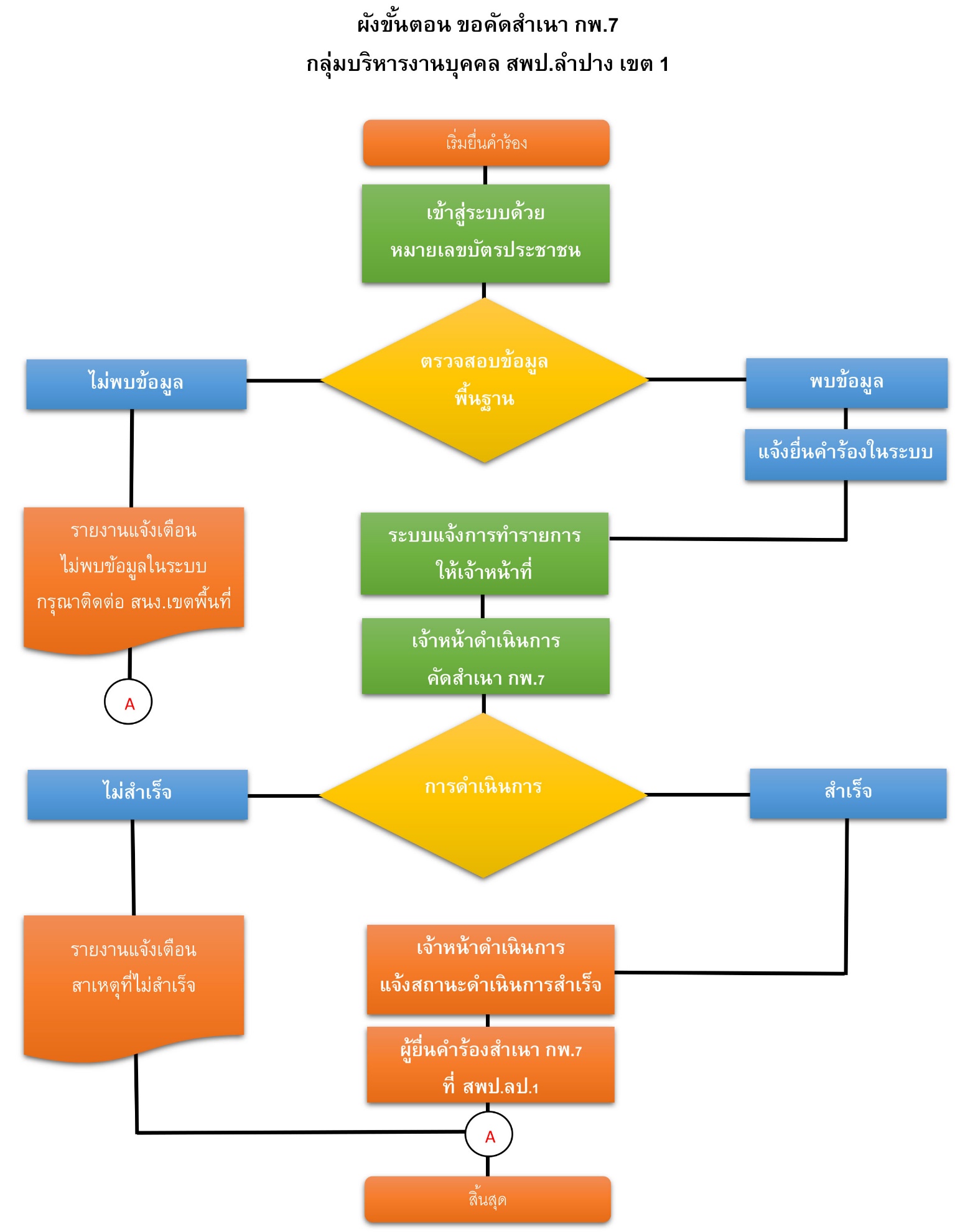 ระบบ One Stop Serviceกลุ่มบริหารงานบุคคลสำนักงานเขตพื้นที่การศึกษาประถมศึกษา ลำปาง เขต 1ระบบ One Stop Serviceกลุ่มบริหารงานการเงินและสินทรัพย์สำนักงานเขตพื้นที่การศึกษาประถมศึกษา ลำปาง เขต 1